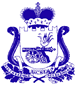 СОВЕТ ДЕПУТАТОВПЕЧЕРСКОГО СЕЛЬСКОГО ПОСЕЛЕНИЯСМОЛЕНСКОГО РАЙОНА СМОЛЕНСКОЙ ОБЛАСТИРЕШЕНИЕот  07 ноября 2018 года                                                                                           № 30О внесении изменений в решениеСовета депутатов Печерского сельского Поселения Смоленского районаСмоленской области от 29.11.2016г  № 36«Об утверждении Положения о земельном налоге на территории Печерского сельского поселения Смоленского района Смоленской области»В целях приведения муниципальных нормативных правовых актов в соответствие с законодательством Российской Федерации Совет депутатов Печерского сельского поселения Смоленского района Смоленской области, Руководствуясь  Уставом муниципального образования Печерского сельского поселения Смоленского района Смоленской области,           РЕШИЛ:         Внести в решение Совета депутатов Печерского сельского поселения Смоленского района Смоленской области от 29.11.2016г № 36 «Об утверждении Положения о земельном налоге на территории Печерского сельского поселения Смоленского района Смоленской области» следующие изменения: Статью 8 «Налоговая ставка» читать в новой редакции: «1) 0,1 процент от кадастровой стоимости участка – в отношении земельных участков:- отнесенных к землям сельскохозяйственного назначения или к землям в составе зон сельскохозяйственного использования в поселении и используемых для сельскохозяйственного производства;- занятых жилищным фондом и объектами инженерной инфраструктуры жилищно-коммунального комплекса (за исключением доли в праве на земельный участок, приходящейся на объект, не относящийся к жилищному фонду и к объектам инженерной инфраструктуры жилищно-коммунального комплекса) или приобретенных (предоставленных) для жилищного строительства;- приобретенных (предоставленных) для личного подсобного хозяйства, садоводства, огородничества или животноводства, а также дачного хозяйства;- предназначенных для размещения индивидуальных гаражей и гаражно-строительных объединений граждан;- ограниченных в обороте в соответствии с законодательством Российской Федерации, предоставленных для обеспечения обороны, безопасности и таможенных нужд»; 2) 0,5 процента от кадастровой стоимости участка – в отношении прочих земельных участков».Настоящее решение подлежит официальному опубликованию в газете «Сельская правда» и размещению на официальном сайте Администрации Печерского сельского поселения Смоленского района Смоленской области в сети Интернет: http://pechersk.smol-ray.ru     Настоящее решение вступает в силу с 1 января 2017 года.Направить решение в орган налогового учета Смоленского района Смоленской области.Контроль, за  исполнением настоящего  решения оставляю за собой.Глава муниципального образованияПечерского сельского поселения	Смоленского района Смоленской области                                               Ю. Н. Янченко                                                                             